Evaluation sur les suites numériques.Exercice 1 (3=1+1+1 points).La suite   est-elle une suite géométrique ? Est-elle une suite arithmétique ? Donner la monotonie de la suite.Exercice 2 (3=2*1,5 points).Exprimer  en fonction de  :  est géométrique.   et q=3. Calculer  est arithmétique.   et r=-2. Calculer Exercice 3 (3 points) .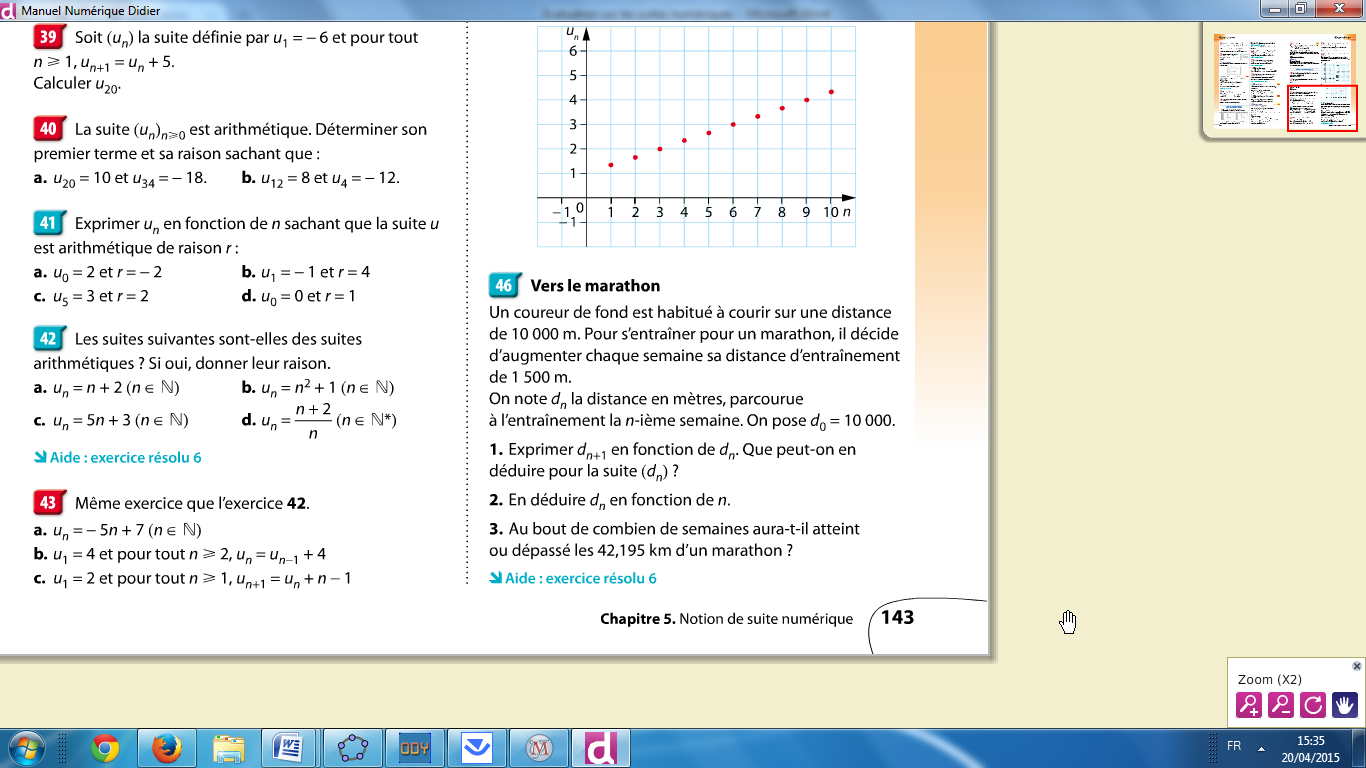 Exercice 4 (4 points).On place 3000 € sur un compte avec un taux annuel de 3%. On pose VO = 3000. Ecrire Vn+1 en fonction de Vn . Quelle est la particularité de la suite (Vn)n≥0 ?Donner  Vn en fonction de n. Calculer V7.Combien faut-il d’années pour que le capital double ?On considère l’algorithme suivant : Afficher (n)Faire le tableau d’exécution de cet algorithme. A quoi correspond la valeur de  trouvée ?Exercice 5 (3 points).Les suites suivantes sont-elles des suites géométriques ? Si oui, donner leur raison.Exercice 6 : suite arithmético-géométrique (4 points).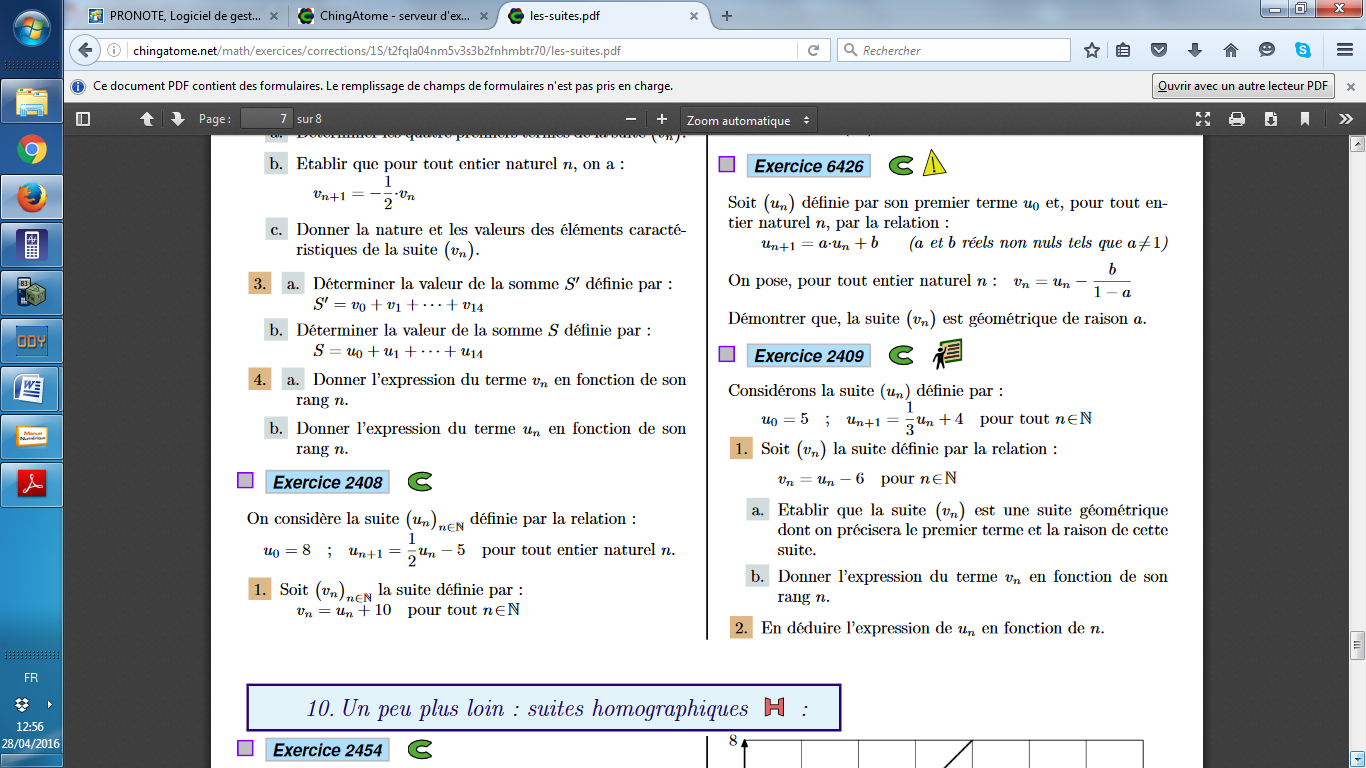 Bonus . Soit  telle que       Soit  telle que Démontrer que  est une suite géométrique.Eléments de correctionExercice 1 (3=1+1+1 points).La suite est arithmétique de raison 4. De plus elle est strictement croissante sur .Exercice 2 (3=2*1,5 points). est géométrique.   et q=3. Calculer  est arithmétique.   et r=-2. Calculer Exercice 3 (3 points).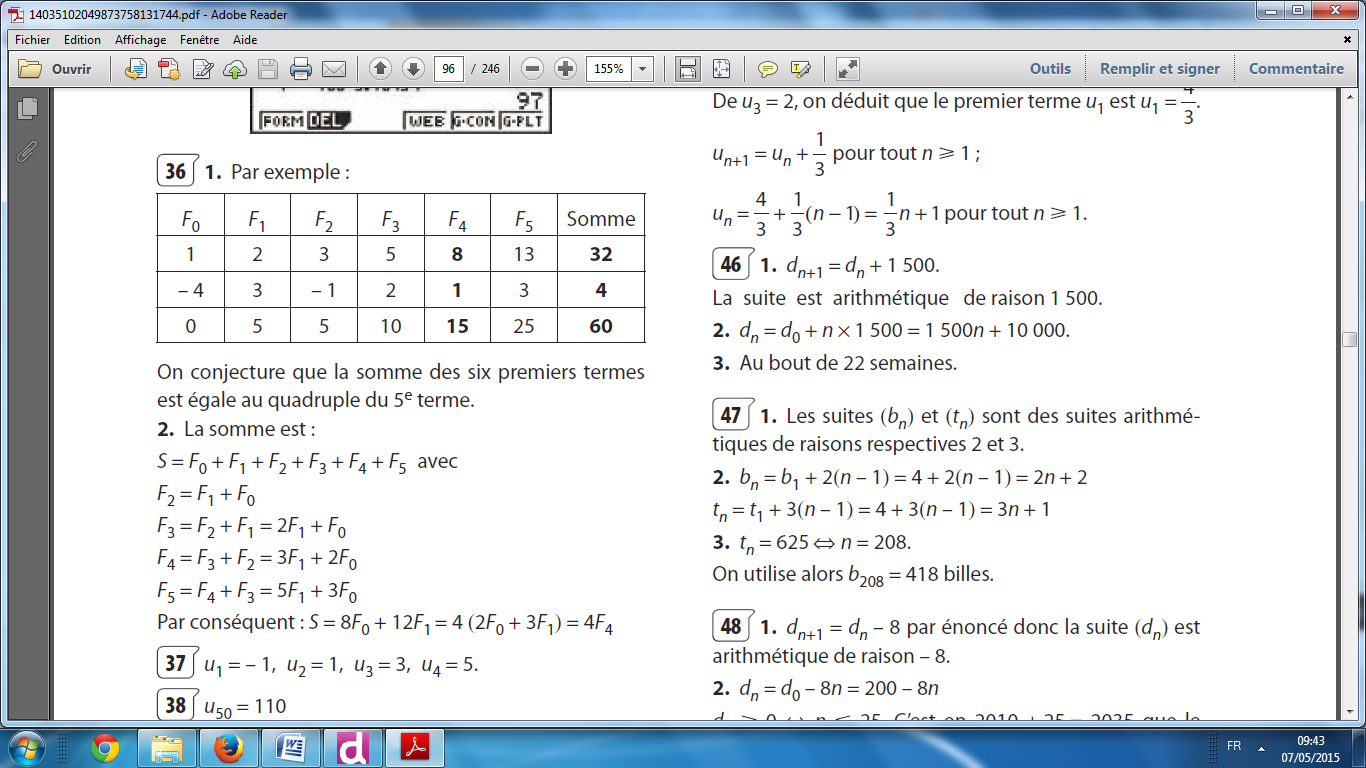 Exercice 4 (4 points).Un taux annuel de 3% correspond à coefficient multiplicatif 1,03.  correspond au capital à l’année On cherche l’indice  pour que le capital dépasse 6000 €  Avec des tests à la  calculatrice, on trouve Afficher (n)On trouve Exercice 5 (4 points).     Suite géométrique de raison 3 Calculer les trois premiers termes. La suite n’est ni géométrique, ni arithmétique. Calculer les trois premiers termes. La suite n’est ni géométrique, ni arithmétique.Exercice 6 : suite arithmético-géométrique (4 points).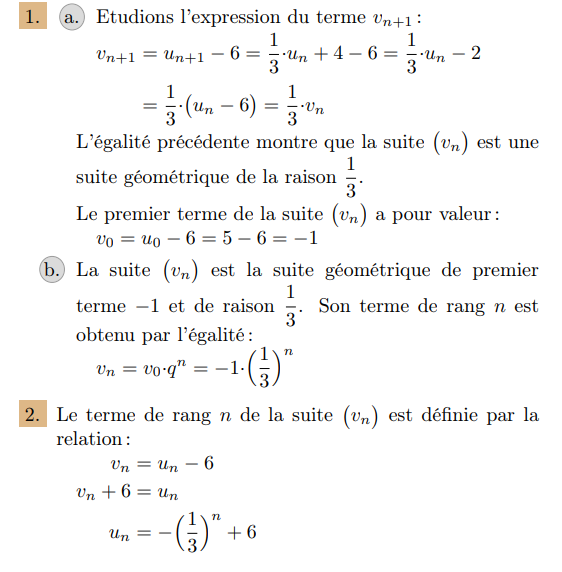 